SABIEDRĪBA AR IEROBEŽOTU ATBILDĪBU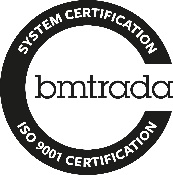 „VESELĪBAS CENTRS ILŪKSTE”Reģ. Nr. 41503014677Raiņa iela 35, Ilūkste, Ilūkstes novads, LV-5447, tālr.65462455, e-pasts: veseliba@ilukste.lvUZAICINĀJUMS PIEDALĪTIES CENU APTAUJĀ/TIRGUS IZPĒTĒ09.10.2020.       								 Nr.01-06/251Par cenu piedāvājumu skanēšanas mehānismam iekārtai Carestream CR ClassicSIA “Veselības centrs Ilūkste”  lūdz piedalīties tirgus izpētē/cenu aptauja Nr. SIA VCI2020/CA-6 “Carestream CR Classic skanēšanas mehānisma piegāde un uzstādīšana” un iesniegt cenu piedāvājumu.	  Tirgus izpētes mērķi: Panākt racionālu Pasūtītāja līdzekļu izmantošanu;Veicināt iespējami plaša darba izpildītāju loka iesaistīšanu, lai noteiktu Pasūtītājam vispiemērotāko Pretendentu;Nodrošināt brīvu konkurenci starp pakalpojuma sniedzējiem, kā arī vienlīdzīgu un taisnīgu attieksmi pret viņiem;Nodrošināt iepirkuma procedūras atklātumu.Pasūtītājs: 2. Iepirkuma priekšmets un apjoms:   	 2.1. Cenu aptaujas priekšmets- Carestream CR Classic skanēšanas mehānisma piegāde un uzstādīšana. Prasības un apjoms cenu aptaujas priekšmetam noteiktas Nolikumā un tehniskajā specifikācijā/finanšu piedāvājumā (2.pielikums).3. Paredzamais līguma izpildes laiks.     3.1.   Līguma saistību izpilde no līguma noslēgšanas dienas līdz 2021.gada 30.jūnijam.     3.2. Pakalpojuma sniegšanas adrese (Līguma izpildes vieta): SIA “Veselības centrs Ilūkste”, Raiņa iela 35, Ilūkste, Ilūkstes novads, LV-5447     3.3. Pretendentam iesniedzot savu piedāvājumu Cenu aptaujā, Finanšu piedāvājums /tehniskā specifikācija jāsagatavo  iekļaujot visas izmaksas, kas nepieciešamas piedāvātā pakalpojuma nodrošināšanu. 4. Piedāvājuma iesniegšanas vieta, datums un laiks     4.1. Piedāvājums jāiesniedz Pasūtītājam darba dienās no plkst.08:30 līdz plkst.17:00, bet ne vēlāk kā līdz 2020.gada 20.oktobra plkst. 17:00.       4.2. Piedāvājuma iesniegšanas vieta: SIA “Veselības centrs Ilūkste”, Raiņa iela 35, Ilūkste,    Ilūkstes novads, LV-5447, iesniedzot personiski reģistratūrā vai iesniedzot elektroniski uz                   e-pastu: veseliba@ilukste.lv.5. Piedāvājuma derīguma termiņš.    Visu Pretendentu piedāvājumi ir spēkā līdz iepirkuma līguma parakstīšanas brīdim vai brīdim, kad Cenu aptauja ir pārtraukta, neizvēloties nevienu piedāvājumu.6. Prasības piedāvājumu iesniegšanai un noformēšanai     6.1. Piedāvājumi jāiesniedz vienā eksemplārā. Iesniedzot piedāvājumus personiski, piedāvājuma dokumentiem jābūt parakstītiem.     6.2. Piedāvājums jāiesniedz aizvērtā aploksnē vai jānosūta uz 4.2. punktā norādīto e-pasta adresi, norādot sekojošu informāciju:     6.2.1. Pretendenta nosaukumu, reģistrācijas numuru un adresi, ar norādi- “Piedāvājums Cenu aptaujai Nr. SIA VCI2020/CA-6 Carestream CR Classic skanēšanas mehānisma piegāde un uzstādīšana .6.2.2. Ja Pretendents iesniedzamos dokumentus iesniedz elektroniski, tiem jābūt parakstītiem ar drošu elektronisko parakstu vai parakstītiem un ieskanētā veidā nosūtītiem Pasūtītājam uz 4.2.punktā norādīto e-pasta adresi.7. Pretendenti pirms piedāvājumu iesniegšanas termiņa beigām var grozīt vai atsaukt iesniegto piedāvājumu.8. Vispārējās prasības pretendentiem     8.1.Pretendents ir reģistrēts atbilstoši Latvijas Republikas normatīvo aktu prasībām.     8.2.Attiecībā uz Pretendentu nav pasludināts tā maksātnespējas process (izņemot gadījumu, kad maksātnespējas procesā tiek piemērota sanācija vai cits līdzīga veida pasākumu kopums, kas vērsts uz parādnieka iespējamā bankrota novēršanu un maksātspējas atjaunošanu), apturēta vai pārtraukta tā saimnieciskā darbība, uzsākta tiesvedība par tā bankrotu vai tas tiek likvidēts.    8.3. Visi Pretendenti piedalās Cenu aptaujā uz vienādu noteikumu un vienlīdzības pamata.9. Pretendenta iesniedzamie dokumenti.    Pretendents iesniedz šādus dokumentus:Rakstisku pieteikumu Cenu aptaujai atbilstoši pievienotajai formai (Pielikums Nr.1)Pilnvaru, ja dokumentus iesniedz uzņēmuma pilnvarotā persona.Aizpildīta pievienotā Finanšu piedāvājuma/Tehniskās specifikācijas forma (Pielikums Nr.2)10. Lēmuma pieņemšana.      10.1. Līgums par pakalpojuma sniegšanu tiks slēgts ar Pretendentu, kurš būs piedāvājis preces un pakalpojumu, kas atbilst Tehniskās specifikācijas aprakstam un būs ar viszemāko cenu.       10.2. Pēc lēmuma pieņemšanas Pasūtītāja mājas lapā www.ilukste.lv (sadaļā:  /Iepirkumi un izsoles/)  tiks publicēta informācija par uzvarētāju.       10.3. Pasūtītājs patur tiesības pārtraukt Cenu aptauju, ja uz Cenu aptauju nepiesakās neviens Pretendents vai Pretendenti, kuru iesniegtie piedāvājumi neatbilst izsludinātajam Cenu aptaujas nolikumam un tehniskajām prasībām, kā arī citos gadījumos, saskaņā ar Publisko iepirkumu likumu. Pasūtītājs, pārtraucot Cenu aptauju, patur tiesības izsludināt atkārtoti Cenu aptauju vai izvērtējot iesniegto piedāvājumu rezultātus, izsludina atklātu konkursu.11. Iepirkuma līgums      11.1. Līgums var tikt slēgts ar vienu Pretendentu.      11.2. Ja izraudzītais Cenu aptaujas uzvarētājs atsakās slēgt līgumu ar Pasūtītāju, Pasūtītājs izvēlas nākamo piedāvājumu ar viszemāko cenu. Pielikums Nr. 1PIETEIKUMSCenu aptauja Nr. SIA VCI2020/CA-6 “ Carestream CR Classic skanēšanas mehānisma piegāde un uzstādīšana”Pretendenta  nosaukums _______________________________________________________Reģistrācijas Nr. _____________________________________________________________Nodokļu maksātāja (PVN) reģistrācijas Nr. ________________________________________Juridiskā adrese _____________________________________________________________tālr., fakss_____________________________e-pasts________________________________Kontaktpersonas amats, vārds, uzvārds,tālr.___________________________________________________________________________________________________________________Bankas nosaukums _________________________SWIFTkods_________________________Konta numurs_______________________________________________________________Pretendents [pretendenta nosaukums], reģ. Nr. [reģistrācijas numurs], [adrese], tā [personas, kas paraksta, pilnvarojums, amats, vārds, uzvārds] personā, ar šī pieteikuma iesniegšanu: piesakās piedalīties Cenu aptaujā Nr. SIA VCI2020/CA-6 Carestream CR Classic skanēšanas mehānisma piegāde un uzstādīšana.apņemas ievērot cenu aptaujas nolikuma prasības; apņemas (ja Pasūtītājs izvēlējies šo piedāvājumu) slēgt līgumu saskaņā ar nolikumu un Pretendenta piedāvājumu;Visas iesniegtās dokumentu kopijas atbilst oriģinālam, sniegtā informācija un dati ir patiesi.apliecina, ka pretendenta saimnieciskā darbība nav apturēta vai pārtraukta; apliecina, ka likumā noteiktajā kārtībā nav konstatēti pretendenta profesionālās darbības pārkāpumi; apliecina, ka nav tādu apstākļu, kuri liegtu Pretendentam piedalīties cenu aptaujā;apņemas (ja Pasūtītājs izvēlējies šo piedāvājumu) veikt nolikumā paredzēto piegādi par piedāvāto līgumcenu.Apliecinām, ka mums ir pietiekoša informācija par apstākļiem, kas varētu ietekmēt pakalpojuma izpildi un samaksas noteikšanu par to. Esam ņēmuši šos apstākļus vērā, nosakot līgumā minēto samaksu par pakalpojuma izpildi – līguma summu. Tāpēc līguma summu un pakalpojuma izpildes termiņus nevar ietekmēt iepriekš minētie pakalpojuma izpildes apstākļi.Apliecinām, ka mums ir pieejami finanšu, darbaspēka, materiālu un transporta resursi, lai nodrošinātu nepieciešamo līguma izpildi noteiktajā laika periodā.  Pretendenta vai pilnvarotās personas paraksts:                                                                	Vārds, uzvārds:	           Amats:                  z.v. Pielikums Nr.2NOLIKUMSFINANŠU PIEDĀVĀJUMS/TEHNISKĀ SPECIFIKĀCIJAdalībai cenu aptaujā “Carestream CR Classic skanēšanas mehānisma piegāde un uzstādīšana” ID Nr. SIA VCI2020/CA-6SIA "Veselības centrs Ilūkste" veic rentgenuzņēmumus attēlu nolasīšanu ar iekārtu Carestream CR Classic (SN:320045v, K4745-5027, 03081030244) .Pamatojoties uz defektu novērtēšanas aktu, kas apliecina, ka iekārtas fosforplašu  nolasīšanas  sistēmas skanēšanas mehānisms ir bojāts(iekārta neatdod kasetes)  un remonts nav iespējams, aicinām Jūs piedalīties cenu aptaujā un izteikt piedāvājumu bojātā skanēšanas mehānisma nomaiņai. 	Apstiprinām, ka Finanšu piedāvājuma cenā ir iekļautas visas izmaksas, kas saistītas ar attiecīgo pakalpojumu pilnīgu un kvalitatīvu izpildi, tajā skaitā, atbilstošo darbu un materiālu izmaksas, izmaksas, kas saistītas ar speciālistu darba apmaksu, piegādes izpildei nepieciešamo līgumu slēgšanu, komandējumiem, nodokļiem un nodevām, kā arī nepieciešamo atļauju saņemšanu no trešajām personām.Ar šo apliecinām, ka apzināmies, ka apmaksa tiks veikta par faktiski sniegtajiem pakalpojumiem.______   ____________________________        _______________   __________________   (datums)                                    (amats)                                                                      (paraksts )                                   (paraksta atšifrējums)Pasūtītāja nosaukumsSIA “Veselības centrs Ilūkste”Juridiskā adreseRaiņa iela 35, Ilūkste, Ilūkstes novads, LV-5447Reģistrācijas numurs41503014677Bankas nosaukumsAS SwedbankBankas kodsHABALV22Bankas kontsLV54HABA0551033180611Tālrunis65462455E-pastsveseliba@ilukste.lv Interneta mājas lapawww.ilukste.lvKontaktpersonas Radiologa asistents Žanna Možeiko, mob.tel. 65462455; e-pasts: veseliba@ilukste.lv Iepirkumu speciālists Maruta Samoviča, mob.tel. 29422035, e-pasts: veseliba@ilukste.lv (jautājumos par cenu aptaujas  nolikumu)N.p.kPiedāvātā preceSumma bez PVNPVN summaSumma kopā ar PVN1.Carestream CR Classic skanēšanas mehānisms (jauns) ar piegādi un uzstādīšanu